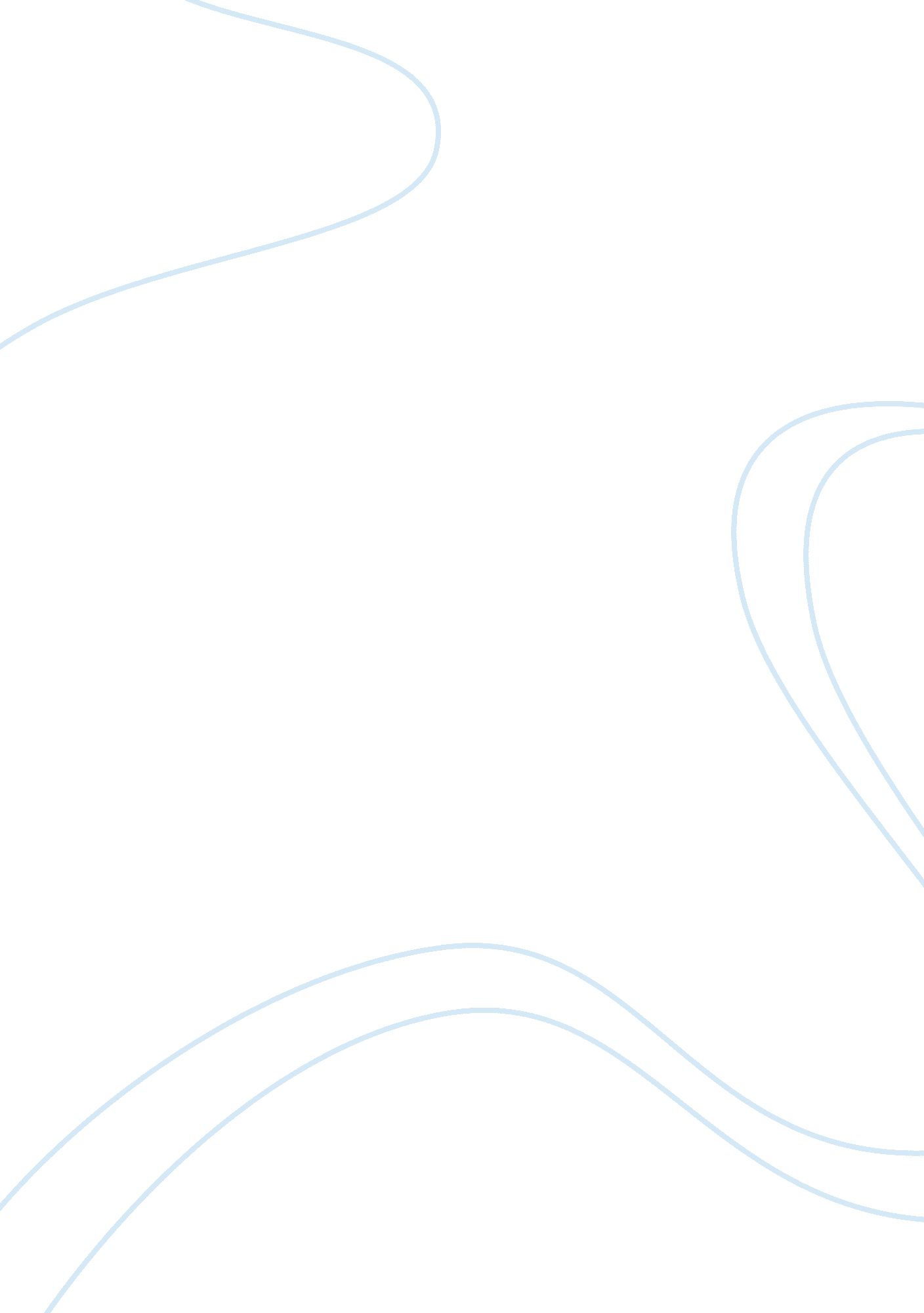 Mph502-introduction to public health (module 2 cbt)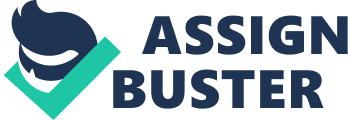 http www. cdph. ca. gov/Pages/Default. aspx California Department of Public Health Which jurisdictions has a clear mission ment published on their site? Was the mission statement, if any, based on the IOM (Institute of Medicine) definition of public health? 
The department has a positive vision that envisages “ Healthy individuals and families in healthful communities” and has a clear mission statement that is based primarily on the IOM definition of public health and states that the department is dedicated to optimizing the health and well-being of the people in California and, while carrying out their mission, they reach out to diverse groups as well as external stakeholders to ensure both internal and external collaboration. The department invests in its staff and rewards competence while fostering policies and programs that promote fairness, social justice, equity, and cultural competence. 
2. How did these sites present their emergency preparedness for Bioterrorism, Pandemic Flu, SARS etc.? 
This site presents a very professional approach to tackle emergencies as H1N1 flu outbreak and has an excellent video posted on the site on H1N1 prevention by Dr Mark Horton, Director of California Department of Public Health. 
3. Describe the way each site presents information related to immunizations for children and adults. 
This site has separate and easily detectable and dedicated links for immunization for children and adults. The information provided in these links is also easily intelligible to all cross sections of the society. 
4. In your opinion were there any essential services neglected? 
I do not think they have neglected any essential service. 
5. Did any of the jurisdictions provide an assessment of their public health related health problems? If so, what type of assessment? 
In conformity with The Government Modernization, Efficiency, Accountability, and Transparency Act of 2005, this site also posts information about all proposed regulations, administrative proceedings, meetings, hearings and clearly explains how the public can participate and comment on all such issues. 
http://www. acphd. org/ 
Alameda County Public Health Department Website 
1. Which jurisdictions has a clear mission statement published on their site? Was the mission statement, if any, based on the IOM (Institute of Medicine) definition of public health? 
The mission of this department is to work in partnership with the community to ensure that optimal health and well being of all people is achieved. The department also recognizes that residents are more than mere consumers of public health services and is thus committed to collaborating with medical service providers, County departments, City agencies, community-based organizations, schools, civic groups, foundations, religious organizations, families to address myriad health and safety issues impacting individuals and populations in our county. Such an inclusive approach most surely echoes the IOM definition of public health. 
2. How did these sites present their emergency preparedness for Bioterrorism, Pandemic Flu, SARS etc.? 
This site has a well designed section right on the home page dealing with emergencies that can very easily be detected by anybody that visits this website. 
3. Describe the way each site presents information related to immunizations for children and adults. 
Vaccination and immunization schedules are easily available in several languages in this website. Such a multilingual dissemination of crucial and relevant information is most surely a welcome departure from routine procedure of government departments. 
4. In your opinion were there any essential services neglected? 
I do not think they have neglected any essential service. 
5. Did any of the jurisdictions provide an assessment of their public health related health problems? If so, what type of assessment? 
This website has a separate page dedicated to data, reports and Public Health statistics useful for residents, clinicians, community-based organizations, grant writers, school districts, policy makers and academia. 
http://egov. ocgov. com/ocgov/Health 
Orange County Public Health Department Website 
1. Which jurisdictions has a clear mission statement published on their site? Was the mission statement, if any, based on the IOM (Institute of Medicine) definition of public health? 
Though the mission statement echoes sentiments expressed in IOM’s definition of public health by declaring that the primary objective of the department is to make Orange County a safe, healthy, and fulfilling place to live, work, and play, today and for generations to come, by providing outstanding, cost-effective regional public services, the basic problem with this website is its rather complicated design that discourages a visitor to probe into greater detail. 
2. How did these sites present their emergency preparedness for Bioterrorism, Pandemic Flu, SARS etc.? 
This site does not have an eye catching and easily detectable panel that displays such details. 
3. Describe the way each site presents information related to immunizations for children and adults. 
Though it has a central panel displaying latest news on public health related issues, it does not have a viewer friendly design of locating information about immunizations. 
4. In your opinion were there any essential services neglected? 
This site, in my opinion, has all the details covered, but in such an unimaginative way that only a patient researcher would be able to extricate that information and it most probably will put off an ordinary citizen in search some emergency tips. 
5. Did any of the jurisdictions provide an assessment of their public health related health problems? If so, what type of assessment? 
I was not able to locate a dedicated page that dealt with such information. 